RENKUM AIRBORNE 15-16-17 September 2017s.v.p. invullen met bloklettersNaam…………………………………..…………………………………Adres……………………………………………………………………..postcode…………Woonplaats…………………………………………Telnr.……………………………06……..………………………Email…………………………………Namen introducés…………………………………………………………………………………………BHV /E.H.B.O./ verkeersregelaar gecertificeerd *    ja/nee *    (* doorhalen wat niet van toepassing is)Voertuig ……………………………………………………………    Kenteken………………………………Voertuig…………………………………………………………….    Kenteken……………………………..Voertuig…………………………………………………………….    Kenteken……………………………..Evt. aanhangers…………………………………………………………………………………………………Living history /display/ geen voertuig, Gratis deelname maar wél aanmelden a.u.b.Type tent(en) Fly-sheets en totaal benodigde vierkante meters incl.voertuigen…………………….......Opmerkingen: …………………………………………………………………………………………………………………………………………………………………………………………………………………………………………Wij nemen deel aan het gratis ontbijt op		16 september	ja/nee met …… personen.                                                                           17 september	ja/nee met …… personen.Uw inschrijfgeld:Voertuig incl. bestuurder		…………	x	€ 10,00	=	€ …………………Introducé 				…………	x	€   5,00	=	€ …………………Kinderen tot 12 jaar gratis							              =============								Totaal inschrijfgeld  € ………………….svp overmaken op rek.nr.  NL21 RABO 0121 1998 19 t.n.v. E vd Brink   o.v.v. Renkum Airborne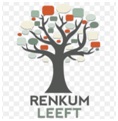 Nadere informatie te verkrijgen bij Werkgroep Renkum Airborne:Peter Snapper			petersnapper@upcmail.nlEd vd Brink	   06-51137087	mirjam.ed@planet.nl	Janet Bakker				janet@renkumleeft.nl Zie ook : https://www.facebook.com/groups/renkumairbornereenactevent/ 			Ondergetekende en alle op dit formulier benoemde personen zijn op de hoogte van de geldende spelregels en verklaren hiermee akkoord te gaan.Ondergetekende en alle op dit formulier benoemde personen nemen deel op eigen risico en kunnen geen enkele schade /verlies aan materieel almede persoonlijk letsel verhalen op de organisatie.Vermeld(e) voertuig(en) is/zijn verzekerd en voldoet aan alle geldende regels binnen de wegenverkeerswet.Datum………………………… Naam ………………………Plaats…………………………………Handtekening………………………………………………………………………………………………….Dit formulier gaarne per post versturen of mailen naar:Ed van den Brink, Kanaal Zuid 483, 7371 GL Loenen (Gld.)   